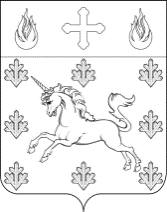 СОВЕТ ДЕПУТАТОВ ПОСЕЛЕНИЯ СОСЕНСКОЕ РЕШЕНИЕ16 марта 2017 года № 66/8О внесении изменений в Решение Совета депутатов поселения Сосенское                        от 18 декабря 2014 года № 23/4 «Об утверждении Положения о порядке предоставления гарантий муниципальным служащим Администрации поселения Сосенское» Руководствуясь Федеральным законом от 2 марта 2007 года № 25-ФЗ «О муниципальной службе в Российской Федерации», Законом города Москвы от 22 октября 2008 года № 50 «О муниципальной службе в городе Москве», Уставом поселения Сосенское, Совет депутатов поселения Сосенское решил:Внести в Приложение к Решению Совета депутатов поселения Сосенское от 18 декабря 2014 года № 23/4 «Об утверждении Положения о порядке предоставления гарантий муниципальным служащим Администрации поселения Сосенское» следующие изменения и дополнения: Пункт 2.2.4. статьи 2 Положения «О порядке предоставления гарантий муниципальным служащим Администрации поселения Сосенское» изложить в следующей редакции:«2.2.4. Ежемесячная доплата к пенсии, устанавливаемая к страховой пенсии по старости или страховой пенсии по инвалидности инвалидам I и II групп, назначенной в соответствии с Федеральным законом от 28 декабря 2013 года N 400-ФЗ "О страховых пенсиях" либо досрочно назначенной в соответствии с Законом Российской Федерации от 19 апреля 1991 года N 1032-1 "О занятости населения в Российской Федерации". Ежемесячная доплата к пенсии, устанавливаемая к страховой пенсии по старости или страховой пенсии по инвалидности инвалидам I и II групп, назначенной в соответствии с Федеральным законом от 28 декабря 2013 года N 400-ФЗ "О страховых пенсиях" либо досрочно назначенной в соответствии с Законом Российской Федерации от 19 апреля 1991 года N 1032-1 "О занятости населения в Российской Федерации" (далее - доплата к пенсии) устанавливается при наличии стажа муниципальной службы, минимальная продолжительность которого в соответствующем году определяется согласно приложению к Федеральному закону от 15 декабря 2001 года N 166-ФЗ "О государственном пенсионном обеспечении в Российской Федерации". Доплата к пенсии устанавливается в таком размере, чтобы сумма страховой пенсии по старости или страховой пенсии по инвалидности инвалидам I и II групп и доплаты к пенсии составляла 55 процентов месячного денежного содержания муниципального служащего по последней должности муниципальной службы перед достижением возраста, указанного в приложении 5 к Федеральному закону "О страховых пенсиях", или перед увольнением с муниципальной службы. Размер доплаты к пенсии увеличивается на три процента месячного денежного содержания муниципального служащего за каждый полный год выслуги свыше определенной для соответствующего года федеральным законодательством минимальной продолжительности стажа муниципальной службы, при этом сумма страховой пенсии по старости или страховой пенсии по инвалидности инвалидам I и II групп и доплаты к пенсии не может превышать 80 процентов месячного денежного содержания муниципального служащего, учитываемого при исчислении доплаты к пенсии. Условия назначения доплаты к пенсии, а также месячное денежное содержание, принимаемое в расчет при ее исчислении, определяются в порядке, установленном для государственных гражданских служащих города Москвы (далее - государственные гражданские служащие). Размер доплаты к пенсии пересчитывается при увеличении в централизованном порядке должностного оклада по соответствующей должности муниципальной службы или изменении размера страховой пенсии по старости или страховой пенсии по инвалидности инвалидам I и II групп.» Пункт 2.2.7. статьи 2 Положения изложить в следующей редакции:«2.2.7. Выплата один раз за весь период муниципальной службы денежного вознаграждения в случае освобождения его от замещаемой должности и увольнения при наличии права на получение страховой пенсии по старости или страховой пенсии по инвалидности инвалидам I и II групп.Выплата один раз за весь период муниципальной службы денежного вознаграждения в случае освобождения его от замещаемой должности и увольнения при наличии права на получение страховой пенсии по старости или страховой пенсии по инвалидности инвалидам I и II групп устанавливается в размере, исчисленном исходя из среднемесячной заработной платы по последней замещаемой должности муниципальной службы перед прекращением муниципальной службы в кратности к количеству полных лет муниципальной службы, но не более чем за 10 лет на день прекращения муниципальной службы. Муниципальному служащему, получившему ранее аналогичную выплату при прекращении государственной гражданской службы города Москвы, выплата не производится. Муниципальному служащему, получившему ранее аналогичную выплату при прекращении федеральной военной службы, федеральной правоохранительной службы, государственной гражданской службы, государственной гражданской службы в других субъектах Российской Федерации и муниципальной службы в других субъектах Российской Федерации, выплата производится пропорционально количеству полных лет соответственно государственной гражданской службы в государственных органах города Москвы и муниципальной службы в городе Москве в органах местного самоуправления, муниципальных органах.»Пункт 2.4. статьи 2 Положения изложить в следующей редакции:«За муниципальным служащим, вышедшим на страховую пенсию по старости или страховую пенсию по инвалидности инвалидам I и II групп с муниципальной службы и имеющим право на доплату к пенсии в соответствии с 2.2.4. настоящего Положения, сохраняются гарантии, предусмотренные пунктом 2.2.2. настоящего Положения в объеме, не превышающем объем соответствующей гарантии, установленной для государственных гражданских служащих.»Дополнить статью 3 Положения пунктом 3.2. следующего содержания:«3.2. Максимальный размер суммы страховой пенсии по старости или страховой пенсии по инвалидности инвалидам I и II групп и доплаты к пенсии муниципального служащего не может превышать максимальный размер суммы страховой пенсии по старости или страховой пенсии по инвалидности инвалидам I и II групп и доплаты к пенсии государственного гражданского служащего по соответствующей должности государственной гражданской службы.»Опубликовать настоящее решение в газете «Сосенские вести» и разместить на официальном сайте органов местного самоуправления поселения Сосенское в информационно-телекоммуникационной сети «Интернет».Настоящее решение вступает в силу со дня его официального опубликования. Контроль за исполнением настоящего Решения возложить на депутата Совета депутатов поселения Сосенское Гущину И.Е.Глава поселения Сосенское                                                      	       В.М. Долженков